Early Medical Assessment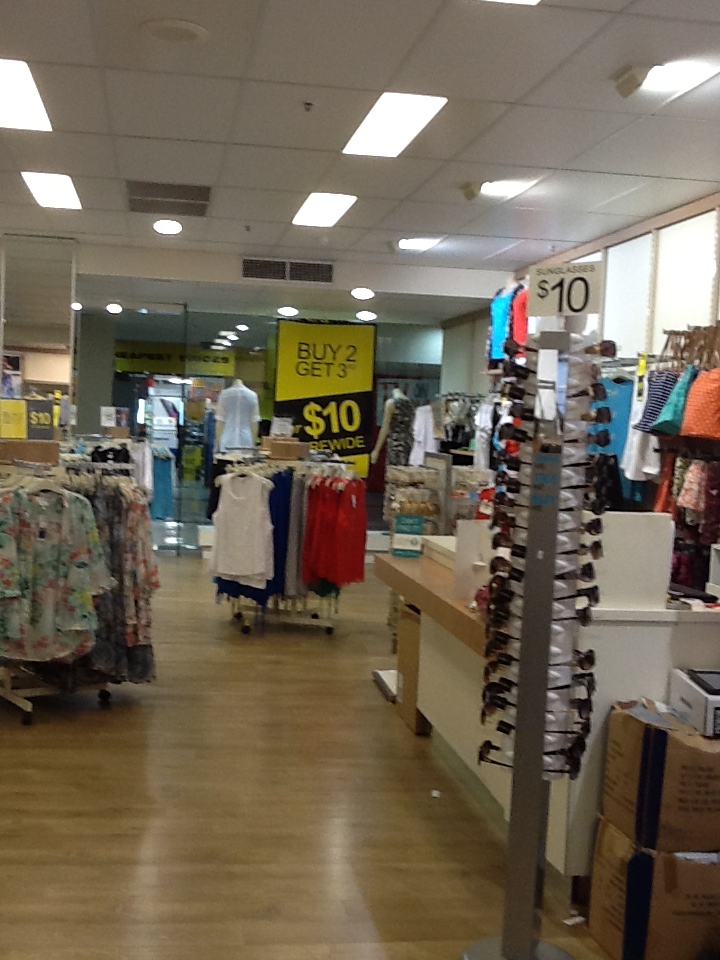 Clothing and ClothingAccessoriesLadies Fashion Sales Assistant Clothing and Clothing AccessoriesLadies Fashion Sales AssistantDear Doctor: This form will take up to 5 minutes to complete. Please review each task the worker undertakes (both picture and written description) and tick whether or not the worker can complete this task. If modification required, please leave comments. Space at the end of this document is available for final comments and recommendations. Work Capacity FormDoctor Review (include final comments)I confirm that in my view, subject to the above comments, the worker is able to perform certain duties detailed in this Early Medical Assessment.Employers Declaration:I confirm that I/we have reviewed the Doctor’s recommendations and comments. I/we will make suitable changes to make allowances for the Dr’s recommendations.Employees DeclarationMy Doctor has discussed their recommendations with me. I have been given the opportunity to participate in this process.For information on completing this form, please contact Business SA on 08 8300 0000.Disclaimer: This document is published by Business SA with funding from ReturnToWorkSA. All workplaces and circumstances are different and this document should be used as a guide only. It is not diagnostic and should not replace consultation, evaluation, or personal services including examination and an agreed course of action by a licensed practitioner. Business SA and ReturnToWorkSA and their affiliates and their respective agents do not accept any liability for injury, loss or damage arising from the use or reliance on this document. The copyright owner provides permission to reproduce and adapt this document for the purposes indicated and to tailor it (as intended) for individual circumstances. (C) 2016 ReturnToWorkSA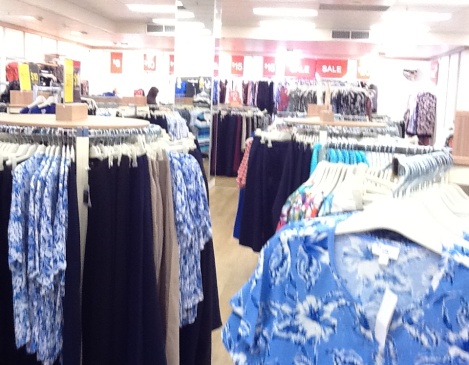 Customer ServiceStanding and discussing product with customerHandling stock (⅓ - 1kg) as per below Doctor Approval Yes	 NoComments: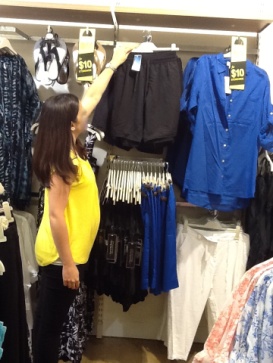 Handling StockHandling stock (⅓ - 1kg) Hanging hangers on free-standing displays or on wall hangers (varying heights). Repetitive reaching required.Safety step / ladder / reaching rod may be available.Doctor Approval Yes	 NoComments: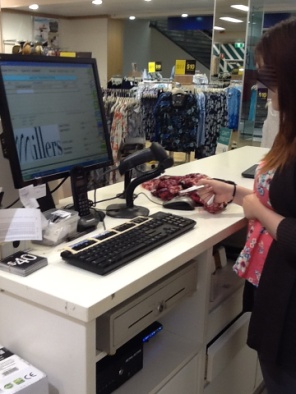 Processing Transactions Walking to and standing at front counterBilaterally grasping item(s) and moving under fixed scannerHandling cash or EFTWrapping and bagging item(s) whilst standingat counter. Fine dexterity required. Doctor Approval Yes	 NoComments: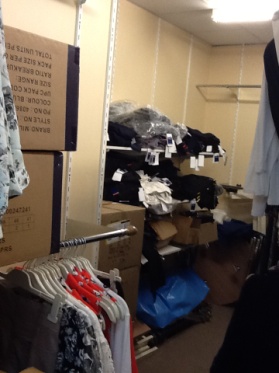 Recovery of Back up StockOccasionally retrieve stock from rear storeroom.Reaching to remove items from hangers and shelves (max. height: 2.15m)Handling and climbing step ladderDoctor Approval Yes	 NoComments: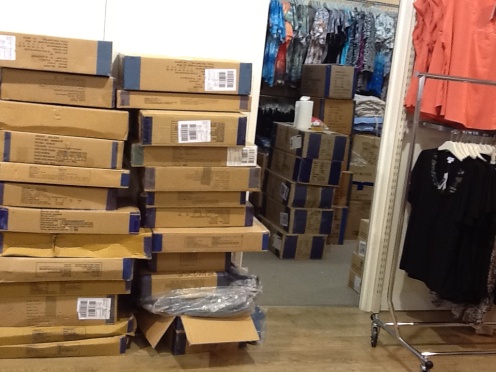 Processing Bulk Stock and OrdersReceiving goods from delivery man (max. weight of boxes 12kg).Occasionally lifting boxesUnpacking items Applying hangers requiring graspingHanging stock on store displays at varying heightsDoctor Approval Yes	 NoComments: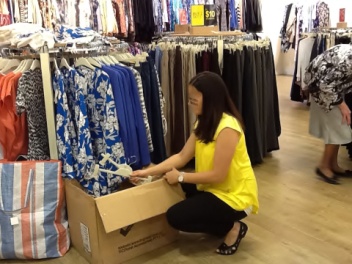 Re-MerchandisingMoving merchandiseGrasping and lifting hangers off mounts and replacing at varying heightsReplacing stock as requiredDoctor Approval Yes	 NoComments: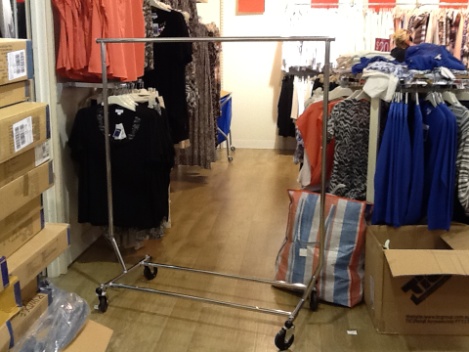 Daily CleaningCleaning surfaces, mirrors and glassUsing (push/pull) industrial vacuum cleaner on floating boardsDoctor Approval Yes	 NoComments: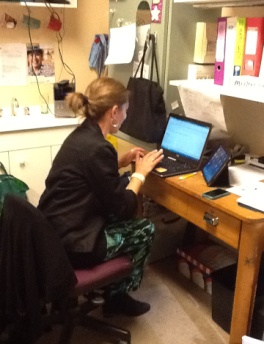 AdministrationAdministrative tasks usually performed by store manager (daily)Using computerResponding to phone calls and emailsUndertaken in a seated position.Doctor Approval Yes	 NoComments:These duties should be reassessed on:Date:Signature :Date:Signature :Date:Signature :Date: